АДМИНИСТРАЦИЯ ГОРОДСКОГО ОКРУГА ЗАРЕЧНЫЙп о с т а н о в л е н и еот____08.08.2019_____№____817-П_____г. ЗаречныйО проведении традиционных соревнований на лыжероллерахРассмотрев обращение начальника Отдела спортивно-оздоровительной работы первичной профсоюзной организации Белоярской атомной электростанции Боярского Е.В. от 16.07.2019 года № 36-04-107 о проведении на территории городского округа Заречный традиционных соревнований на лыжероллерах, в целях развития физической культуры и спорта, сохранения спортивных традиций в городском округе Заречный, в соответствии с постановлением Правительства Свердловской области от 30.05.2003 № 333-ПП «О мерах по обеспечению общественного порядка и безопасности на территории Свердловской области мероприятий с массовым пребыванием людей» (в действующей редакции), на основании ст. ст. 28, 31 Устава городского округа Заречный администрация городского округа ЗаречныйПОСТАНОВЛЯЕТ:1. Провести в городском округе Заречный традиционные соревнования на лыжероллерах 9 и 24 августа 2019 года (далее – Соревнования).2. Ввести временное ограничение движения транспортных средств, парковку и выезды с прилегающих территорий автотранспорта по маршруту движения участников Соревнований по улицам города Заречного: ул. Клары Цеткин, ул. Лермонтова, Ленина, с 19-30 часов до 20-30 часов 09 августа 2019 года и с 12-00 часов до 14-00 часов 24 августа 2019 года (согласно прилагаемому графическому виду плана № 1).3. ОСОР ППО БАЭС (Е.В. Боярский):1) обеспечить временное ограничение движения транспортных средств посредством перекрытия движения по указанным направлениям по улицам города Заречного: ул. Клары Цеткин, ул. Лермонтова, Ленина, с 19-30 часов до 20-30 часов 09 августа 2019 года и с 12-00 часов до 14-00 часов 24 августа 2019 года (согласно прилагаемому графическому виду плана № 1);2) обеспечить информирование пользователей автомобильными дорогами о причинах и сроках временного ограничения движения;3) обеспечить разработку и подписание документов о готовности и проведении Соревнований согласно постановлению Правительства Российской Федерации от 18.04.2014 № 353-ПП.4. Рекомендовать МО МВД России «Заречный» (А.С. Дудин):1) обеспечить безопасность людей и общественный порядок в месте проведения Соревнований;2) обеспечить временное ограничение движения транспортных средств посредствам перекрытия движения с 19-30 часов до 20-30 часов 09 августа 2019 года и с 12-00 часов до 14-00 часов 24 августа 2019 года (согласно прилагаемому графическому виду плана № 1).5. Рекомендовать ФБУЗ МСЧ-32 ФМБА России (С.И. Шонохова) обеспечить оперативную работу службы «Скорая помощь» во время проведения Соревнований.6. Контроль за исполнением настоящего постановления возложить на управляющего делами администрации городского округа Заречный Н.И. Малиновскую.7. Опубликовать настоящее постановление в Бюллетене официальных документов городского округа Заречный и на официальном сайте городского округа Заречный (www.gorod-zarechny.ru).И.о. Главы городского округа Заречный 		 О.П. КирилловГрафический вид плана № 1обеспечения безопасности граждан и общественного порядка при проведении традиционные соревнования по лыжероллерам в городском округе Заречный 9 августа 2019 года с 19.30 до 20.30 часов и 24 августа 2019 года с 12.00 до 13.30 часов.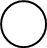 Утверждаю:И.о. Главы городского округа Заречный_________________ О.П. Кириллов«______»____________ 2019 гСогласовано:Начальник ОГИБДДМО МВД России "Заречный"______________ А.Е. Котырев«____»________________ 2019